GUESS WHAT? (TRIANGLE EDITION)123456ABCDEF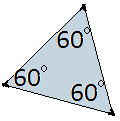 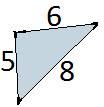 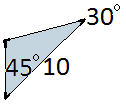 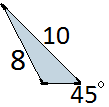 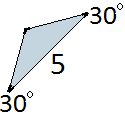 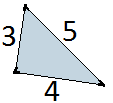 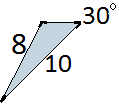 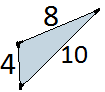 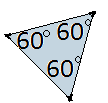 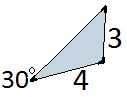 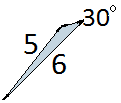 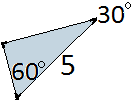 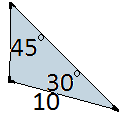 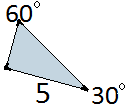 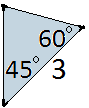 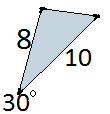 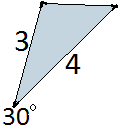 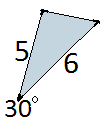 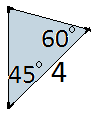 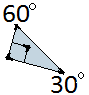 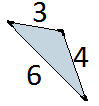 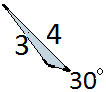 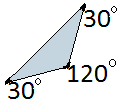 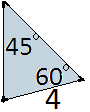 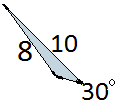 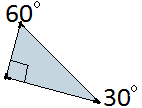 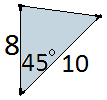 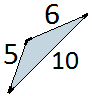 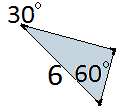 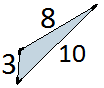 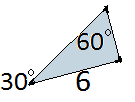 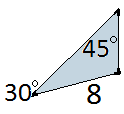 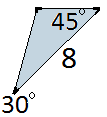 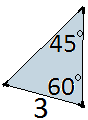 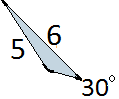 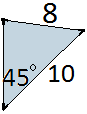 